Early Thoughts on a New Accountability System for OklahomaRequirementsESSA and HB 3218Use multiple measures that include, but are not limited tostatewide assessments including the establishment of student performance bands graduation rates for high schools statewide academic measures for elementary and middle schools English language proficiency for English language learners, and at least one additional statewide measure of school quality or student success, including but not limited to school climate school safety student engagement educator engagement advanced coursework and postsecondary readiness.A report card shall be prepared each year for each school and include the grade for the school information regarding school improvement an explanation of school performance as evaluated in accordance with the Elementary and Secondary Education Act of 2001 1965 (ESEA), as reauthorized and amended by P.L. No. 107-110 114-95, also known as the Every Student Succeeds Act (ESSA), and indicators of return on investmentGoals for OK as stated by Task Force Focus on college and career readinessDistinguish work prep from college prep and reward for bothIndicators for OK prioritized by Task ForceAssessmentInclude ELA and math only Want to reward all levels of performance – consider index systemAdd growth – perhaps value tableExamine achievement gaps and focus on change in gapsHigh school indicatorsFocus on post-secondary success Graduation rateAP classes/apprenticeship opportunitiesDiscussion of design decisions with Task ForceKeep number of indicators in rating smallCompensatory where possible but transparency is needed Easy to understandDashboard approachDebate on composite rating – A-F rating desired by state but not schoolsRecommendations for OK SDEKeep A-F rating but change the scaleInstead of percentage, give points for each component of the dashboard200 points totalA=175+B=150-174C=120-149D=90-110F<90 or lowest 5% in percent proficient or below 67% graduation rateIdentify indicators, show separately, and combine into an index worth 200 points Status (40 points; 20 ELA, 20 math)Growth (50 points; 25 ELA, 25 math)Achievement gap (50 points; 10 ELA gap, 15 change in ELA gap, 10 math gap, 15 change in math gap)ELPA progress (30 points)Make long-term goal that all students should achieve English proficiency within 5 years of entering school. For students currently in system:Level 1 student has 5 years to exitLevel 2 student has 4 years to exitLevel 3 student has 3 years to exitLevel 4 student has 2 years to exitDetermine current proficiency levels and set goals for each student to be proficient in five yearsUse interim benchmarks to measure progressAttendance (3-8 only) (10 points)Set long term goal for each school of 95% in five yearsDetermine current attendance rate, calculate difference from 95%, divide by 5 to determine the percent improvement expected each yearGraduation rate (HS only) (20 points)Current statewide graduation rate is 85%Those below 85% should achieve 85% in five yearsThose at or above 85% should strive for 90% or 5% higher than where they areAgain, calculate simple difference and amount of growth necessary to reach goal in five years for intermediate goals. Post-secondary success (HS only) (10 points)AP classes/apprenticeship opportunitiesPostsecondary plansOther indicator (3-8 only)PD opportunities (5 points)Student engagement (10 points) Community serviceExtra-curricular activitiesPositive survey resultsParent engagement (5 points)Set goals for each indicatorGive  grade-letter cut scores for each indicator and the composite Set high goals with intermediate benchmarksProvide a grade for each indicator and an overall gradeDisaggregate by student groupMinimum n= 30Use all groups listed in ESSA (more than NCLB)Make design decisions in categorizing schoolsBase comprehensive support schools on those who are F schools, lowest 5 percent on overall points, and/or graduation rate below 67%Base targeted support schools on those with large achievement gaps (first year) and little change or increases in gaps (subsequent years)Identify reward schoolsA schoolsTop 5% in pointsEvidence of growth (accounting for ceiling affect)No large achievement gapsGraduation rate above 80%Determine rules for leaving targeted and comprehensive support identificationMore than just no longer in bottom 5%Must show continued progress on multiple indicatorsMust have plan for continued successValidate the accountability systemUse 2016 data and run it through the various approaches to developing a report card.See which schools get which grades for each indicatorDetermine whether the overall school grades pass the “sniff test”Do the schools labeled as reward schools make sense?Do the schools labeled as comprehensive support truly need support?Are the best schools being identified for targeted support?Review lists with Task Force and smaller focus groups Allow for time to change formulas Based on 2017 data, what schools would be on each list?Distribute publicly with no consequencesNeed to offer support for schools who would be in comprehensive or focused support groups, but not in a punitive fashionWhat changes are recommended for 2018-2019 when ratings go into effect?Sample Accountability reports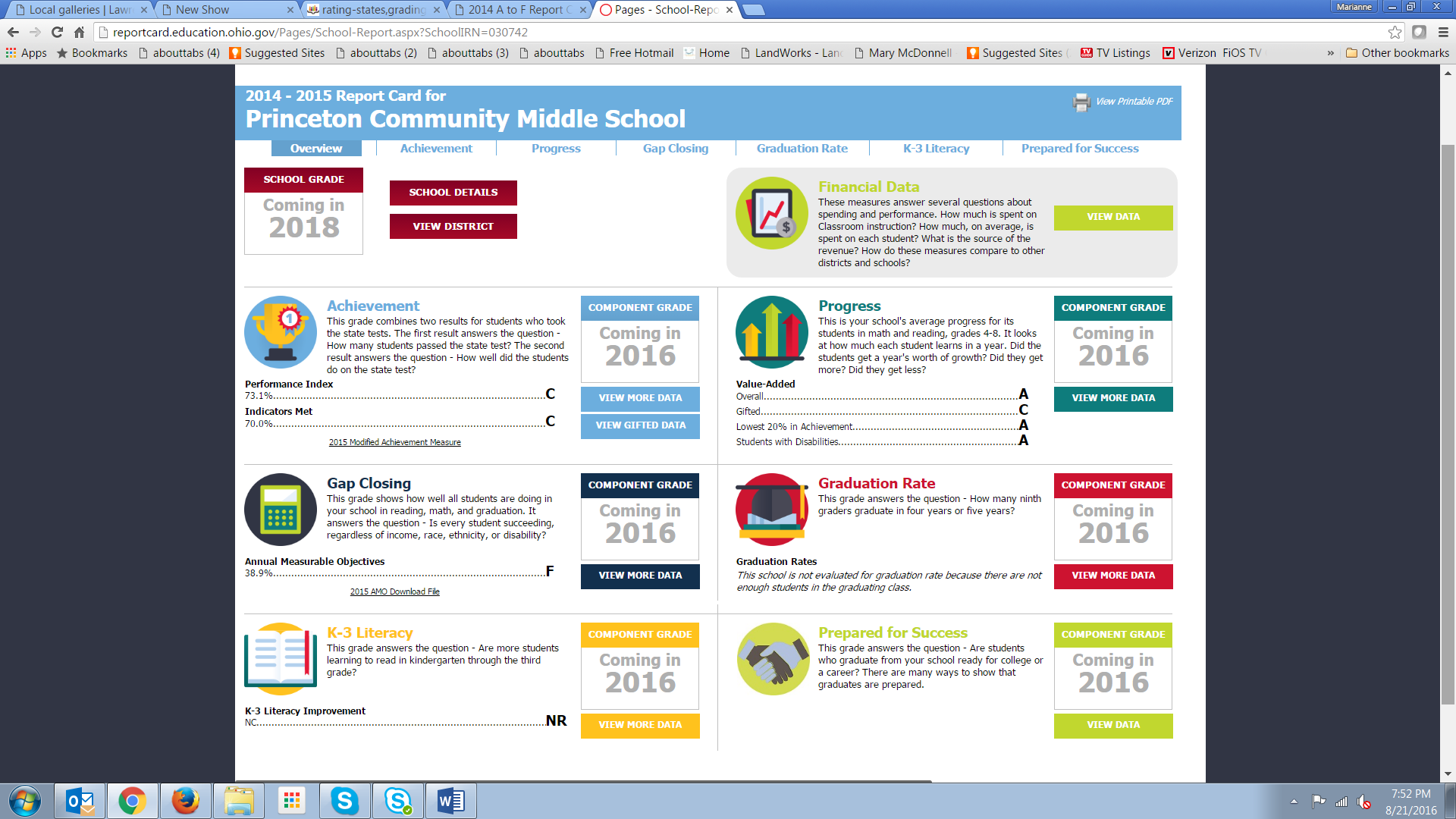 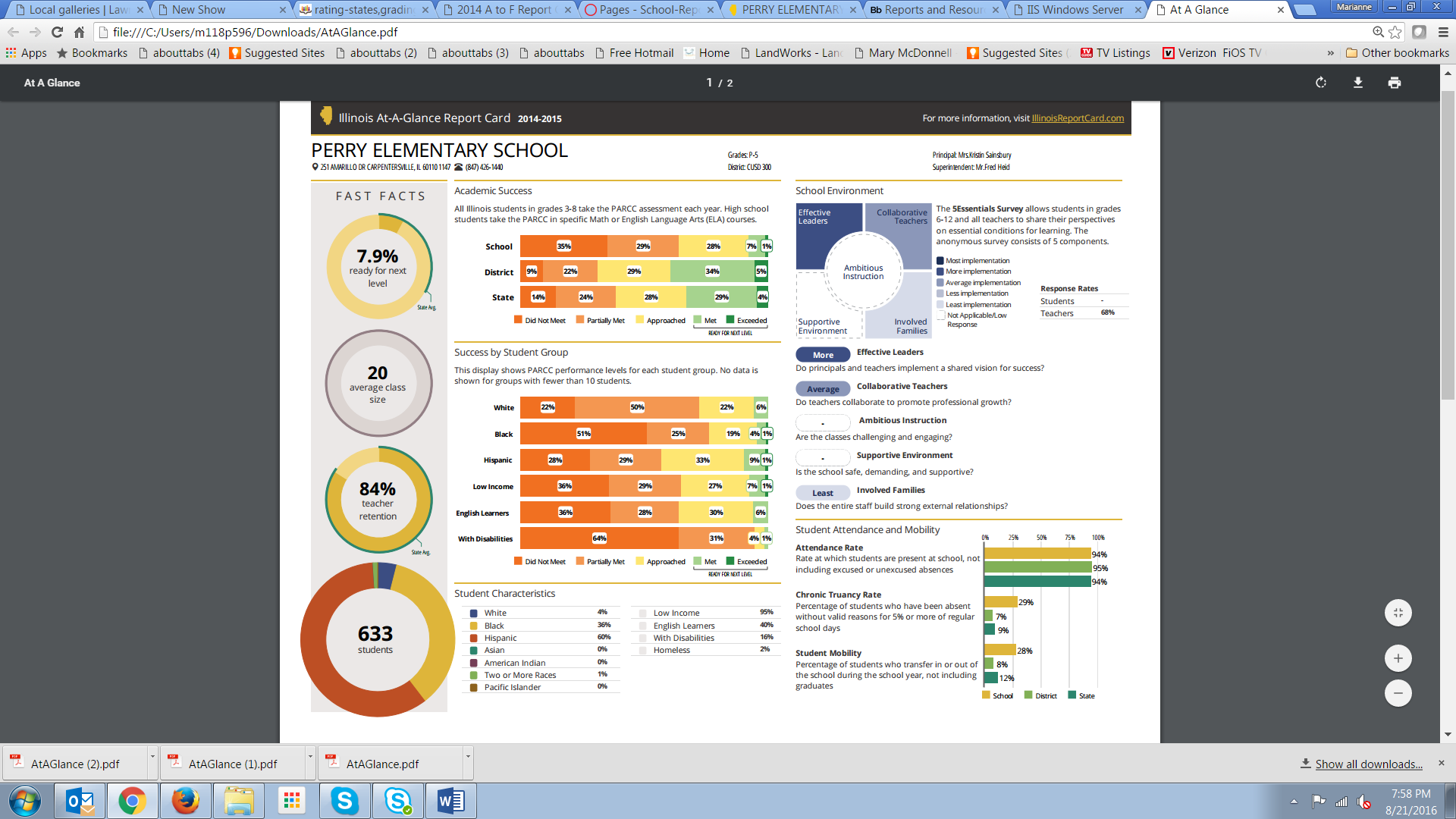 Questions for Task Force on September 19, 2016How do you feel about keeping A-F system if we change the calculation to include different variables and change the weights? Other options: stars, colors (e.g., California has blue, green, yellow, orange, red)What are you reactions to the indicator list? Is anything missing that should be there or anything there that should not be?The emphasis in high school is more on academics and postsecondary success. Should there be more “school climate” indicators?Does anything change for high school if we use ACT/SAT rather than a state-developed test?For the status measure, there are arguments that mean should be used instead of percent reaching performance level. What are your feelings about reporting status measures versus including them in accountability system? Which should appear where?How do you want to adjust for schools with no ELLs?What are your reactions to the weights given to each indicator? Do you have recommended adjustments?What are your recommendations for interventions in identified schools?What rules should we use for schools to exit identified “support” status?What are your reactions to the example reports provided? What aspects do you like? Dislike? 